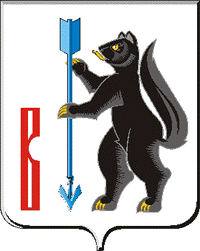 АДМИНИСТРАЦИЯ ГОРОДСКОГО ОКРУГА ВЕРХОТУРСКИЙП О С Т А Н О В Л Е Н И Еот _______2020г. № ______г. Верхотурье  О внесении изменений в постановление Администрации городского округа Верхотурский от 28.02.2020  № 145 «Об участии во Всероссийском конкурсе лучших проектов создания комфортной городской среды в 2021 год»В соответствии с Федеральным законом от 06 октября 2003 года № 131-ФЗ «Об общих принципах организации местного самоуправления в Российской Федерации», муниципальной программой городского округа Верхотурский «Формирование современной городской среды на территории городского округа Верхотурский на 2018-2024 годы», утвержденной постановлением Администрации городского округа Верхотурский от 17.10.2017г. № 799, руководствуясь Уставом городского округа Верхотурский,ПОСТАНОВЛЯЮ:1.В пункт 2 постановления Администрации городского округа Верхотурский от 28.02.2020  № 145 «Об участии во Всероссийском конкурсе лучших проектов создания комфортной городской среды в 2021 год» внести следующие изменения: слова «с 10 марта 2020 года по 20 марта  2020 года» заменить словами «с 13 марта 2020 года по 23 марта  2020 года».2.Опубликовать настоящее постановление в информационном бюллетене «Верхотурская неделя» и разместить на официальном сайте городского округа Верхотурский.3.Контроль исполнения настоящего постановления оставляю за собой.Главагородского округа Верхотурский 						   А.Г. Лиханов 